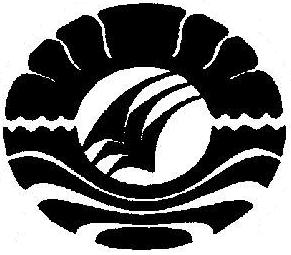 SKRIPSI PENGARUH PELAKSANAAN SUPERVISI AKADEMIK KEPALA SEKOLAH TERHADAP KINERJA GURU  DI SMKN 1 TOMONI KECAMATAN TOMONI KABUPATEN LUWU TIMURSKRIPSIDiajukan untuk Memenuhi Sebagian Persyaratan Guna Memperoleh Gelar Sarjana Pendidikan Pada Program Studi Administrasi Pendidikan Strata Satu Fakultas Ilmu Pendidikan Universitas Negeri MakassarOleh:FITRIAHNIM. 104 304 037JURUSAN ADMINISTRASI PENDIDIKANFAKULTAS ILMU PENDIDIKANUNIVERSITAS NEGERI MAKASSAR2015PERSETUJUAN PEMBIMBINGSkripsi dengan judul Pengaruh Pelaksanaan Supervisi Akademik Kepala Sekolah Terhadap Kinerja Guru di SMKN 1 Tomoni Kec. Tomoni Kab. Luwu Timur.Atas Nama :	Nama		: Fitriah	NIM		: 104 304 037	Jurusan	: Administrasi Pendidikan	Fakultas	: Ilmu PendidikanSetelah diperiksa dan diteliti, naskah skripsi ini telah memenuhi syarat untuk diujikan.							Makassar,   		         2015Pembimbing I						Pembimbing IIDr. Ratmawati T. M.Pd			Prof. Dr. H. Arismunandar, M.PdNIP. 19671110 200501 2 002                         NIP. 19620714 198702 1 001			Disahkan oleh :Ketua Jurusan Administrasi PendidikanDr. Ratmawati T,M.Pd     NIP. 19671110 200501 2 002MOTTOJangan pernah khawatirkan hari esok karena esok bukanlah milik kitasyukuri saat ini dan jadikan yang telah lalu sebagai pelajaranuntuk menjadi yang lebih baik.(Fitriah)Karya ini kuperuntukkan kepada kedua orang tuaku yang tercinta,  saudara-saudaraku yang tersayang, guru-guruku yang terbaik, serta sahabat-sahabatku yang selalu setia mendukung dan memberikan semangat.PERNYATAAN KEASLIAN SKRIPSIMenyatakan dengan sebenarnya bahwa Skripsi yang saya tulis ini benar merupakan hasil karya saya sendiri dan bukan merupakan pengambilalihan tulisan atau pikiran orang lain yang saya akui sebagai hasil tulisan atau pikiran sendiri.                                                         											      Apabila dikemudian hari terbukti atau dapat dibuktikan bahwa skripsi ini hasil jiplakan, maka saya bersedia menerima sanksi atas perbuatan tersebut sesuai ketentuan yang berlaku.Makassar,   Februari	 2015Yang Membuat PernyataanFitriahABSTRAKFitriah.2015, Pengaruh Pelaksanaan Supervisi Akademik Kepala Sekolah Terhadap Kinerja Guru di SMKN 1 Tomoni Kecamatan Tomoni Kabupaten Luwu Timur. Skripsi dibimbing oleh Dr. Ratmawati T, M.Pd  dan Prof. Dr. H. Arismunandar M.Pd Jurusan Administrasi Pendidikan  Fakultas  Ilmu Pendidikan Universitas Negeri Makassar.Penelitian ini mengkaji tentang pengaruh pelaksanaan supervisi akademik kepala sekolah terhadap kinerja guru di SMKN 1 Tomoni Kecamatan Tomoni Kabupaten Luwu Timur. Rumusan  masalah dalam penelitian ini adalah (1) Bagaimanakah gambaran pelaksanaan supervisi akademik kepala sekolah di SMKN 1 Tomoni? (2) Bagaimanakah gambaran kinerja guru di SMKN 1 Tomoni? (3) Apakah ada pengaruh pelaksanaan supervisi akademik kepala sekolah terhadap kinerja guru di SMKN 1 Tomoni?. Penelitian ini bertujuan, (1) Untuk mengetahui bagaimana gambaran pelaksanaan supervisi akademik kepala Sekolah di SMKN 1 Tomoni. (2) .  Untuk mengetahui bagaimana gambaran kinerja guru di SMKN 1 Tomoni. (3) Untuk mengetahui apakah ada pengaruh pelaksanaan supervisi akademik kepala Sekolah terhadap kinerja guru di SMKN 1 Tomoni. Pendekatan yang digunakan dalam penelitian ini adalah pendekatan kuantitatif dan jenis penelitian deskriptif. Selanjutnya yang menjadi populasi dalam penelitian ini adalah seluruh guru pada SMKN 1 Tomoni di Kecamatan Tomoni Kabupaten Luwu Timur yang berjumlah 39 orang. Alat pengumpulan data dalam penelitian ini melalui teknik angket dan dokumentasi, kemudian data dianalisis dengan menyesuaikan  persentase dan regresi sederhana, selanjutnya diolah dengan SPSS (Statistical Program For  Social Science). Berdasarkan hasil olah data maka hasil penelitian ini menunjukkan bahwa pelaksanaan supervisi akademik kepala sekolah di SMKN 1 Tomoni Kecamatan Tomoni Kabupaten Luwu Timur berada pada kategori sangat baik sedangkan kinerja guru di SMKN 1 Tomoni kecamatan Tomoni Kabupaten Luwu Timur berada dalam kategori baik dalam proses pembelajaran dan terdapat pengaruh yang sangat positif terhadap supervisi akademik kepala sekolah terhadap kinerja guru di SMKN 1 Tomoni Kecamatan Tomoni Kabupaten Luwu Timur.PRAKATA	Puji syukur penulis panjatkan kehadirat Tuhan Yang Maha Esa atas limpahan rahmat dan hidayah-Nya sehingga penulis dapat menyelesaikan karya tulis ini. Namun, penulis menyadari bahwa dengan keterbatasan kemampuan yang dimiliki maka kehadiran karya tulis ini masih memiliki beberapa kekurangan.	Seiring dengan rampungnya karya ini, atas segala bantuan, fasilitas dan kemudahan yang didapatkan penulis, dengan tulus ikhlas penulis sampaikan rasa terima kasih terutama kepada ibu  Dr. Ratmawati T. M.Pd selaku pembimbing I, yang telah banyak memberikan motivasi dan menuntun penulis mulai dari persiapan pelaksanaan penelitian sampai penulis menyelesaikan karya tulis ini. Kemudian kepada bapak Prof. Dr. H. Arismunandar, M.Pd selaku pembimbing II yang senantiasa menginspirasi penulis dan secara konstan membangun kepercayaan diri penulis dalam menyelesaiakan karya ini. Ucapan terima kasih penulis disampaikan pula kepada:Prof. Dr. H. Arismunandar, M.Pd selaku Rektor Universitas Negeri Makassar yang telah memberikan kesempatan kepada penulis untuk menyelesaikan studi di Universitas Negeri Makassar.Dr. Abdullah Sinring, M.Pd, selaku Dekan Fakultas Ilmu Pendidikan Universitas Negeri Makassar.Drs.M. Ali Latif Amri, M.Pd, sebagai PD I,  Drs. Andi Mappincara, M.Pd dan Drs.Muh.Faisal M.Pd. Masing-masing selaku pembantu Dekan II dan  III yang telah mengizinkan, memberikan kesempatan kepada penulis untuk melaksanakan penelitian dan menyiapkan sarana dan prasarana yang dibutuhkan selama pendidikan Program S1 pada Jurusan Administrasi Pendidikan Fakultas Ilmu Pendidikan Universitas Negeri Makassar.Dr. Ratmawati T, M.Pd dan Dra. Sitti Habibah, M.Si selaku Ketua dan Sekretaris Jurusan Administrasi Pendidikan Fakultas Ilmu Pendidikan Universitas Negeri Makassar yang telah memfasilitasi penulis selama penyelesaian Studi di Jurusan Administrasi Pendidikan Fakultas Ilmu Pendidikan Universitas Negeri Makassar.Para Dosen Jurusan Administrasi Pendidikan yang telah memberikan bimbingannya selama menempuh di bangku kuliah.Dra. Andi Nurochmah, M.Pd dan Dr. Abdul Hakim, S.Pd, M.Si, selaku penguji pada ujian skripsi yang memberikan bimbingan dan pengarahan kepada penulis di dalam menyelesaikan skripsi.Kepala Sekolah dan Guru SMKN 1 Tomoni Kecamatan Tomoni  Kabupaten Luwu Timur  yang telah meluangkan waktunya dalam proses penelitian.Teristimewa, Kedua orang tuaku, Panut dan Suwarsi yang telah memanjatkan doa-doa tulusnya sehingga penulis dapat menyelesaikan studi, bekerja keras untuk anak-anaknya, serta mencurahkan segala kasih dan sayangnya kepada penulis, sampai kapanpun ananda tidak akan mampu membalas apa yang kalian berikan semoga bisa menjadi seseorang yang dapat kalian banggakan.Kakak-kakakku tercinta, Pujiono, Sukinem, Kariyanto, Sriani, Trianto, Nurmiati, Ariadi.  Terima kasih atas doa, motivasi serta pengorbanannya. Saudara seperjuanganku, Nhynae, Hani Saidi, Angel, Ikhae, Takeda, Tori, Giri, Jojo’, Ilmii, terima kasih atas canda tawa yang selalu kalian berikan dengan kekonyolan. Kalian mengajarkan banyak hal termasuk arti persahabatan yang sesungguhnya.Buat kanda Humaidy Halik, S.Pd, dan Andi Wahed, S.Pd, M.Pd yang telah memberikan kontribusi pemikiran kepada penulis tentang bahan-bahan yang dapat dijadikan acuan dalam penyusunan karya ini.	Ucapan terima kasih pula penulis sampaikan kepada sahabat-sahabat dan segenap rekan mahasiswa Fakultas Ilmu Pendidikan Jurusan Administrasi Pendidikan yang senantiasa memberikan dukungan moril kepada penulis selama perkuliahan sampai pada tahap penyelesaian studi. Dan semua pihak yang tidak sempat saya sebutkan namanya, namun telah membantu penulis dalam menyelesaikan studi. 	Akhirnya dengan penuh ketulusan hati, penulis berharap semoga semua pihak yang telah memberikan bantuan dalam penyelesaian karya tulis ini senantiasa mendapat berkah dan perlindungan dari Allah swt. Amin.Makassar,   Februari 2015FitriahDAFTAR ISI																				HalamanHALAMAN JUDUL 	 iPERSETUJUAN PEMBIMBING…………………………………………….. iiPENGESAHAN UJIAN SKRIPSI	iiiMOTTO ……………………………………………………………………….. ivPERNYATAAN KEASLIAN SKRIPSI	 vABSTRAK 	 viPRAKATA 	 viiDAFTAR ISI 	 xDAFTAR GAMBAR 	 xiiDAFTAR TABEL 	 xiiiDAFTAR LAMPIRAN 	 xivBAB I PENDAHULUAN Latar Belakang Masalah 	 1 Rumusan Masalah 	 5 Tujuan Penelitian 	 6 Manfaat Penelitian	 6BAB II KAJIAN PUSTAKA, KERANGKA PIKIR, DAN HIPOTESIS Kajian Pustaka 	 8 Konsep dasar supervisi akademik kepala sekolah 	 8a. Pengertian supervisi akademik.	8b. Tujuan supervisi akademik	10c. Fungsi supervisi akademik	12d. Prinsip-prinsip supervisi akademik	15e. Teknik-teknik supervisi akademik	17f. Proses supervisi akademik	21 Kepala Sekolah 	 29Pengertian kepala sekolah	 29 Fungsi kepala sekolah	 30Peran kepala sekolah	 32 Kinerja Guru	34Pengertian kinerja guru	34Tugas, tanggung jawab dan peranan guru	36Faktor-faktor yang mempengaruhi kinerja guru	37Indikator-indikator kinerja guru	41Kerangka Pikir 	 48Hipotesis	50BAB III METODE PENELITIAN Pendekatan dan Jenis Penelitian 	 51 Variabel dan Desain Penelitian 	 51 Defenisi Operasional 	 52 Populasi dan Sampel 	 53 Teknik dan Prosedur Pengumpulan Data 	 54Uji asumsi	 58 Teknik Analisis Data 	 59BAB IV HASIL PENELITIAN DAN PEMBAHASAN Hasil Penelitian 	 62 Analisis deskriptif	 62 Uji asumsi	 74Uji hipotesis	 76Pembahasan	 78BAB V KESIMPULAN DAN SARAN Kesimpulan	 81 Saran	 81DAFTAR PUSTAKA 	 83LAMPIRAN 	 DAFTAR RIWAYAT HIDUP DAFTAR GAMBARNomor		                          Gambar					  Halaman 				2.1          Model Kerangka Pikir	   503.1          Desain Penelitian	   52DAFTAR TABELNomor                                         Tabel                                                           Halaman3.1 	Populasi Guru di SMKN 1 Tomoni kec. Tomoni kab. Luwu timur	   	544.1 	Distribusi supervisi akademik dalam pembinaan atau	 pembimbingan..		634.2	 Distribusi supervisi akademik kepala sekolah dalam monitoring atau	 memantau		64 4.3	 Distribusi supervisi akademik kepala sekolah dalam penilaian kinerja guru		664.4	  Distribusi total perencanaan supervisi akademik kepala sekolah di 	SMKN 1 Tomoni kec. Tomoni kab. Luwu timur		684.5	Distribusi frekuensi dan persentasi kinerja guru dalam perencanaan pembelajaran		694.6	Distribusi frekuensi dan persentasi kinerja guru dalam pelaksanaan pembelajaran		714.7	Distribusi frekuensi dan persentasi kinerja guru dalam evaluasi pembelajaran		724.8	Distribusi total kinerja guru SMKN 1 Tomoni kec. Tomoni kab. Luwu Timur		744.9	hasil perhitungan analisis regresi linear sederhana		76DAFTAR LAMPIRANNomor     Lampiran								Halaman1.       Kisi-Kisi Penelitian	 862.       Angket Penelitian	 883.       Data Hasil Penelitian	4.       Dokumentasi	5.       Persuratan	Daftar Riwayat HidupSaya bertanda tangan di bawah ini:Saya bertanda tangan di bawah ini:Saya bertanda tangan di bawah ini:Nama:FitriahNim:104 304 037Jurusan/Program Studi:Administrasi PendidikanJudul Skripsi:Pengaruh Pelaksanaan Supervisi Akademik Kepala Sekolah Terhadap Kinerja Guru di SMKN 1 Tomoni Kecamatan Tomoni  Kabupaten Luwu Timur